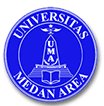 UNIVERSITAS MEDAN AREAFAKULTAS              : ILMU SOSIAL DAN ILMU POLITIKPROGRAM STUDI : ILMU KOMUNIKASIKONTRAK KULIAHKONTRAK KULIAHIDENTITAS MATA KULIAHNama Mata Kuliah: Cyber Public RelationsKode Mata Kuliah: Bobot Mata Kuliah: 3 SKSDosen Pengasuh: ARA AUZA, S.Sos, M.I.KomDESKRIPSI MATA KULIAHMata kuliah Cyber Public Relations membahas  prinsip dan teknik Cyber Public Relations; kaitan antara dunia cyber dan aktivitas Public Relations; identifikasi publik dalam Cyber Public Relation; media yang digunakan dalam Cyber Public Relations;  internet sebagai komponen utama Cyber Public Relations; regulasi yang berkaitan dengan Cyber Public Relations; produk Cyber Public Relations; kampanye produk Cyber Public Relations.CAPAIAN PEMBELAJARAN MATA KULIAH (CPMK)Mampu memahami prinsip dan teknik Cyber Public Relations.Mampu menjelaskan kaitan antara dunia cyber dan aktivitas Public Relations.Mampu mengidentifikasi publik dalam Cyber Public Relation.Memahami dan menguraikan berbagai media yang digunakan dalam Cyber Public RelationsMemiliki pemahaman tentang internet sebagai komponen utama Cyber Public RelationsMenjelaskan regulasi yang berkaitan dengan Cyber Public Relations.Menganalisis produk Cyber Public Relations.Melaksanakan kampanye produk Cyber Public Relations.METODE PEMBELAJARANPerkuliahan ini belangsung melalui strategi pembelajaran  Student Center Learning (SCL) dengan metode antara lain ceramah, diskusi kelompok, tinjauan buku, survey sederhana, belajar kooperatif dll.ATRIBUT SOFT SKILLAtribut-atribut soft skill yang akan dikembangkan pada mahasiswa melalui perkuliahan adalah adalah inisiatif, objektif, analitis dan logisPENGENDALIAN MUTUPengendalian mutu perkuliahan dilakukan melalui penilaian terhadap mandiri dan terstruktur, aktivitas diskusi, laporan penelitian kasus, presentasi dan tampilan soft skill.EVALUASIEvaluasi dilakukan dengan menggabungkan nilai capaian mahasiswa pada seluruh item kendali mutu dengan menggunakan rumus sebagai berikut :Partisipasi (Ps)	=  10 %PR (tugas)		=   50 %UTS			=  20 %UAS		=   20 %	Berdasarkan item kendali mutu tersebut diperoleh nilai akhir mahasiswaCatatan : Mahasiswa yang dapat mengikuti Ujian Tengah Semester dan Akhir Semester adalah mahasiswa yang telah mengikuti perkuliahan sebanyak 75%. Bagi mahasiswa yang kehadirannya tidak mencukupi 75%, fakultas tidak boleh mengizinkannya mengikuti Ujian Tengah dan Akhir Semester.    Dosen harus mengisis titik-titik pada tiap komponen dan nilainya tidak berada di luar range/kisaran yang telah ditentukan dan totalnya 100%Fakultas melalui rapat dapat menentukan persentase penilaian dalam batas range/kisaran yang telah kami tentukan.PENILAIANPenilaian terhadap mahasiswa ditentukan oleh hasil belajar mahasiswa sendiri dengan menggunakan sistem Penilaian Acuan Norma (PAN)RENTANG NILAIA	= ≥ 85B+	= 77.5 -  84.9B	= 70-  77.9C+	=  62.5- 69.9C	=  55  - 62.9D	=  45 - 54.9E	= ≤ 44.9Nilai TL yang dahulunya K, dapat diberikan jika mahasiswa tidak mengikuti  perkuliahan atau kehadirannya lebih kecil dari 75 % atau tidak megikuti Ujian Akhir.  Bobot nilai TL = 0 (nol) dan mahasiswa yang bersangkutan tidak dapat melakukan Semester Pendek untuk mata kuliah tersebut.NORMA AKADEMIK/TATA TERTIB PERKULIAHANa. Mahasiswa wajib mengikuti tepat waktu. Mahasiswa yang terlambat lebih dari 15  menit    tidak diperkenankan mengikuti perkulihaanb. Mahasiswa yang tidak hadir karena alasan yang dibenarkan menurut peraturan,     menyerahkan surat ijin kepada dosen mata kuliah  selambat-lambatnya pada hari    perkuliahan berikutnya  c. Jika dosen tidak dapat hadir pada jadwal yang telah ditetapkan karena sesuatu hal, maka  dosen diwajibkan memberikan informasi kepada mahasiswa paling lambat 1 hari sebelum  jadwal perkuliahan.d.Apabila dosen tidak hadir setelah 15 menit dari jadwal kuliah, mahasiswa berhak    menghubungi dosen dengan menanyakan kepada petugas waskat/piket perkuliahan    tentang perkuliahan dilaksanakan atau tidak. Jika dosen tidak datang dalam waktu 2     x 15 menit dari jadwal perkuliahan maka mahasiswa berhak tidak mengikuti     perkuliahan  pada waktu tersebut dan perkuliahan dianggap tidak dilaksanakan.e. Mahasiswa wajib menyerahkan tugas-tugas kelompok atau individual yang     dibebankan dosen waktu yang akan ditentukan kemudianf. Mahasiswa harus berpakaian rapi dan sopan ketika mengikuti perkuliahan dan tidak    boleh mengenakan sandal. g. Mahasiswa dilarang menghidupkan handphone (HP), makan, merokok pada saat perperkuliahan berlangsung.PERNYATAAN PERSETUJUAN KONTRAKMedan, 12 Maret   2018Demikian kontrak kuliah ini kami buat bersama tanpa ada paksaan oleh pihak manapun. Kontrak kuliah ini akan di jadikan sebagai peedoman dalam pelaksanaan perkuliahaan dan bilamana ada hal-hal yang belum termuat dalam kontrak ini tetapi dianggap perlu, maka dapat dilaksanakan atas kesepakatan bersama.Para pihak yang bersepakat :Dosen Pengampu,                                                                           Perwakilan Mahasiswa,(Ara Auza, S.Sos, M.I.Kom)                                                                (                                             )                                                                 Mengetahui:                                                                 (Dra. Effiati Juliana Hasibuan, M.Si)               